Cyngor Cymuned TregolwynColwinston Community Council10 January 2023I hereby give you notice that a meeting of the Colwinston Community Council will be held at the Colwinston Village Hall on Monday 19th December 2022 at 7.00pm.All members of the above Council are hereby summoned to attend for the purpose of transacting the following business. Yours faithfully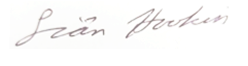  Sian HookinsClerk to the Community CouncilAGENDARefAgenda Item1.Apologies for absence2.Community Police Matters3.Declaration of Members’ interests in the business to be discussed4.Public sessionPublic Question TimePublic Question time – a period of no longer that 10 minutes to received Questions and opinion frommembers of the public on any matter which affects the Village. (NB Attention is drawn to the Council’s Public Question Time Protocol relevant to public participation)5.To receive the minutes of the Ordinary meeting held on 19th December 2022For accuracyFor approval6.To consider any matters arising from the Ordinary Meeting held on 19th December 20227.Vale of Glamorgan MattersCC Report December-January8.Reports of Council’s Representatives on Outside Bodies9.Old Ford project: updateGeneral Update of project works & volunteer groupFinancial PositionPlans for next year10.Review of progress with other current projectsA48 Milestones11.Financial Statements Forecast for 2022/23Budget 2023/24 2nd DraftPrecept 2023/2412.Community AreasVillage GreenMaintenance13.Colwinston Road Closure14.Draft Reserves Policy15.HM Land RegistryVillage GreenLittle HillOld Ford Project17.Clerks Report18.Correspondence19.To consider any planning matters20.Date and time of next meeting20th February 2023 7pm